О проведении месячника  безопасности  на водных объектах  и о мерах по обеспечению безопасности людей     на водных объектах  в зимний период 2015-2016гг        В целях обеспечения безопасности людей, охраны их жизни и здоровья на водных  объектах в зимний период , руководствуясь федеральным законом № 68-ФЗ «О защите населения  и территорий   от чрезвычайных ситуаций  природного и техногенного характера», Федеральным законом № 131-ФЗ от 06.10.2003 г. «Об общих принципах организации местного самоуправления в Российской Федерации», Постановлением Липецкого областного Совета депутатов от 21.06.2007г№ 305 « О Правилах охраны жизни  людей на водных объектах Липецкой области», Постановлением № 772 от 30.11.2015 администрации Добринского муниципального района Липецкой области, Уставом сельского поселения Богородицкий сельсовет Добринского муниципального района, администрация сельского поселения Богородицкий сельсовет  ПОСТАНОВЛЯЕТ:          1. Провести месячник безопасности на водных объектах.          2. Утвердить план мероприятий по обеспечению безопасности на водных объектах в зимний период 2015-2016 годов (приложение ).         3. Провести  разъяснительную работу среди населения по предупреждению происшествий на водных объектах в зимний период 2015-2016гг         3. 1.Разместить аншлаги с информацией  о запрете перехода  людей по льду и выезда   автотранспорта.         3.2. Регулярно проводить уточнение мест массового пребывания любителей подледного лова на водоемах и состояния ледового покрова.          Рекомендовать:          4. Директору МБОУ гимназия с.Ольговка (Алисова Е.В..)   организовать   в МБОУ гимназия с.Ольговка информационные уроки по правилам безопасности на водоемах в зимний  период 2015-2016гг.                                                                                                                                                                                                                                                                                                                                                      4. Контроль  за исполнением настоящего постановления оставляю за собой.Глава администрации сельскогопоселения Богородицкий  сельсовет                                           А.И.Овчинников                                                                                                                                                                                                Приложение 1                                                   к постановлению администрации сельского поселения Богородицкий сельсовет от 31.11.2015 года №120Планмероприятий по обеспечению безопасности людей на водных объектах в  зимний период 2015-2016ггПриложение 2                                                   к постановлению администрации сельского поселения Богородицкий сельсовет от 31.11.2015 года №120СведенияО местах массового выхода людей на лед и ледовых переправах на территории сельского поселения Богородицкий сельсовет                            Добринского муниципального района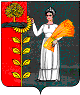 ПОСТАНОВЛЕНИЕАДМИНИСТРАЦИИ СЕЛЬСКОГО ПОСЕЛЕНИЯБОГОРОДИЦКИЙ СЕЛЬСОВЕТДОБРИНСКОГО МУНИЦИПАЛЬНОГО РАЙОНАЛИПЕЦКОЙ ОБЛАСТИПОСТАНОВЛЕНИЕАДМИНИСТРАЦИИ СЕЛЬСКОГО ПОСЕЛЕНИЯБОГОРОДИЦКИЙ СЕЛЬСОВЕТДОБРИНСКОГО МУНИЦИПАЛЬНОГО РАЙОНАЛИПЕЦКОЙ ОБЛАСТИПОСТАНОВЛЕНИЕАДМИНИСТРАЦИИ СЕЛЬСКОГО ПОСЕЛЕНИЯБОГОРОДИЦКИЙ СЕЛЬСОВЕТДОБРИНСКОГО МУНИЦИПАЛЬНОГО РАЙОНАЛИПЕЦКОЙ ОБЛАСТИ        31.11.2015ж.д.ст.Плавица    № 120№ п/пНаименование мероприятийДата выполненияОтветственные за выполнение 1.Рассмотреть на заседании комиссии по чрезвычайным ситуациям и пожарной безопасности  вопрос «О мерах по обеспечению безопасности людей на водных объектах в  осенне –зимний период 2015-2016гг декабрьОвчинников А.И2.Определить места, используемые для массового подледного лова рыбы.до 05.12.2015Овчинников А.И3Обеспечить систематическое информирование населения о ледовой обстановке и правилах поведения на льдув период ледоставаОвчинников А.ИБессонова Л.В.4.В рамках месячника  безопасности  на водных объектах изготовить  и выставить в местах  несанкционированных  ледовых переходов(переправ) запрещенные аншлаги  с информацией: «Переход(переезд) по льду  запрещен», в местах массовой рыбной ловли-«Осторожно! Тонкий лед»в период ледоставаОвчинников А.И 5.Организовать учет и анализ несчастных случаев на льдув период ледоставаОвчинников А.И.Бессонова Л.В.№п/пМеста массового выхода людей на ледМеста массового выхода людей на ледЛедовые переправыЛедовые переправыВодный объектКоличество людейВодный объектНаселенный пункт1.2.итого